	2013年1月25日，日内瓦尊敬的先生/女士：1	应出席第5研究组会议（2012年4月11日至19日，日内瓦）的32个成员国和29个部门成员的请求，并根据世界电信标准化全会（2008年，约翰内斯堡）A.8建议书第8.2段的规定，2012年10月24日发出的电信标准化局第317号通函将上述建议书提交删除。2	截至2013年1月23日，删除此建议书的条件已经具备。没有成员国主管部门或部门成员对征询作出回复，而且未收到对此删除的反对意见。因此，特删除ITU-T K.25建议书：“光缆保护”。顺致敬意!电信标准化局主任
	马尔科姆•琼森电信标准化局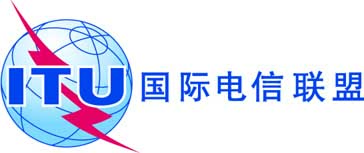 文号：电信标准化局第7号通函COM 5/CB-	致国际电联各成员国主管部门；-	ITU-T部门成员电话：传真：电子邮件：+41 22 730 6301+41 22 730 5853tsbsg5@itu.int抄送：-	ITU-T部门准成员；-	ITU-T学术成员；-	第5研究组正副主席；-	电信发展局主任；-	无线电通信局主任事由：ITU-T K.25建议书的删除